ПОЛОЖЕНИЕо школьном фестивале Всероссийского физкультурно-спортивного комплекса«Готов к труду и обороне» (ГТО) среди обучающихся образовательной организации «Средняя общеобразовательная школа №7»Цели и задачиЦелью проведения Фестиваля является вовлечение обучающихся образовательной организации МОУ «СОШ №7» муниципального образования «Город Новодвинск» в систематические занятия физической культурой и спортом.Задачами Фестиваля являются:-популяризация комплекса ГТО среди подрастающего поколения;-повышение уровня физической подготовленности;-пропаганда здорового образа жизни;-создание условий, мотивирующих к занятиям физической культурой и спортом;-поощрение обучающихся, показавших лучшие результаты по выполнению нормативов и требований комплекса ГТО и активно участвующих в деятельности по продвижению комплекса ГТО.Время и место проведения Фестиваля Фестиваль проводится в два дня:день — 1 марта 2023 года, в спортивном зале школы, в 15.00 проводится принятие норм по виду спорта «гимнастика»;день — 6 марта 2023 года, легкоатлетический манеж ул. Димитрова, д. 8, корп. 1, в15.00 проводится принятие норм по виду спорта «легкая атлетика».Участники ФестиваляК участию в Фестивале допускаются обучающиеся школы 2 - 6 ступеней комплекса ГТО в количестве  10 участников от класса независимо от пола и возраста.К участию в Фестивале допускаются участники основной медицинской группы.Лица, которым по результатам диспансеризации или профилактического медицинского осмотра установлена  II или III группа состояния здоровья или подготовительная медицинская rpyппa для занятий физической культурой (II группа), для решения вопроса о допуске к выполнению нормативов испытаний (тестов) комплекса ГТО направляются к врачу по спортивной медицине. Программа ФестиваляПрограмма Фестиваля состоит из выполнения видов испытаний (тестов) 2 - 6 ступеней комплекса ГТО, представленных в приложение № 1 к настоящему Положению.Правила выполнения видов испытаний согласно Методическим рекомендациям по организации и выполнению испытаний (тестов) Всероссийского физкультурно- спортивного комплекса «Готов к труду и обороне» (ГТО) от 31 марта 2017 года.На соревнованиях Фестиваля результаты участников определяются в соответствии с 100-очковыми таблицами оценки результатов5.Определение победителейЛичное первенство среди участников определяется по наибольшей сумме очков, набранных во всех видах программы Фестиваля согласно 100-очковой таблице оценки результатов, в своей возрастной ступени, отдельно мальчики и девочки.В случае равенства сумм очков у двух или более участников преимущество получает участник, показавший лучший результат в беге на короткую дистанцию, в беге на длинную дистанцию, подтягивании из виса на высокой перекладине/ сгибании-разгибании рук в yпope лёжа на полу, наклоне вперед из положения стоя с прямыми ногами на гимнастической скамье, прыжке в длину с места толчком двумя ногами, поднимании туловища из положения лежа на спине.Команда победитель определяется по наибольшему количеству сданных во всех видах испытаний 10 участниками команды на золотой, серебряный и бронзовый знаки.Итоговое место класса определяется по наибольшей сумме баллов. В случае равенства суммы баллов предпочтение отдается классу, у которого больше результатов, выполненных на золотой знак отличия.Система подсчёта баллов: золотой знак отличия — 15 баллов, серебряный знак отличия10 баллов, бронзовый знак отличия — 5 баллов, не выполнение на знак отличия — 0 баллов.Награждение:-участники, занявшие в личном зачете 1, 2 и 3 место, награждаются дипломами имедалями.-команда, занявшая 1, 2 и 3 место, награждается кубками и дипломами. Участники команды дипломами.6.Руководство проведениемОбщее руководство и проведение Фестиваля осуществляет главная судейская коллегия. 1 день — главный судья соревнования — Дрочнева Анна Валентиновна, учитель физической культуры       2 день - главный судья соревнования — Лукин Сергей Владимирович, учитель физической культуры.Ответственность за жизнь и здоровье участников во время соревнований возлагается насудью.                                                       7.Обеспечение безопасности Обеспечение безопасности участников и зрителей осуществляется согласно требованиям   правил обеспечения безопасности при проведении официальных спортивных соревнований, утвержденных постановлением Правительства Российской Федерации от 18 апреля 2014 года труду и обороне».8.Подача заявокСобрание с представителями команд (классные руководители) состоится 20 февраля 2023 года в 15 час. 00 мин. в спортивном зале школы.Именные заявки по установленной форме (Приложение N 2) заверенные школьным врачом подаются за 30 мин. до начала соревнований главному судье.Дополнительную информацию можно получить у учителей физической культуры.Мальчики, юношиПриложение №1к Положению о фестивалеВсероссийского физкультурно-спортивного комплекса«Готов к труду и обороне» (ГТО) среди обучающихся МОУ «СОШ №7»Приложение N 2к Положению о фестивале Всероссийского физкультурно-спортивного комплекса«Готов к труду и обороне» (ГТО) среди обучающихся МОУ «ОШ №7»ЗАЯВКАМуниципальное образовательное учреждение «Средняя общеобразовательная школа №7»(класс)Допущено к I этапу Фестиваля комплекса ГТО 	человек(прописью)Врач		 		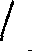 М.П.	ДАТА	(ФИО)	(подпись)Руководитель команды		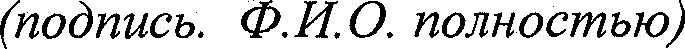 Виды испытанийN.IIступень 8-9 летIIIступень 10-11 летIVступень 12-13 летVступень 14-15 лет     VIступени 16-17 летПодтягивание из виса на1.	высокой перекладине(количество раз)++(3мин)(3мин)++(3мин)(4мин)+(4мин)Наклон вперед из положения2.	стоя с прямыми ногами на гимнастической скамье (см)+++++3. Прыжок в длину с местатолчком двумя ногами (см)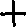 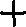 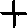 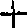 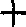 Поднимание туловища из4.	положения лежа на спине (количество раз за 1 мин)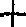 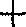 +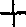 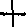 Бег на короткую дистанцию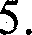 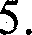 30 м30 м30 м30 м60 м6. Бег на длинную дистанцию1000 м1000 м1500 м2000 м3000 м             Девочки, девушки             Девочки, девушки             Девочки, девушки             Девочки, девушки             Девочки, девушки             Девочки, девушки             Девочки, девушкиN.Виды испытанийIIступень8-9 летIIIступень10-11 летIVступень12-13 летVступень14-15 летVI—VIIступени16-19 лет1.Сгибание и разгибание рук в yпope лёжа на полу (количество раз за 3 мин)+(3мин)+(3мин)(3мин)+(4мин)(4lVtuн)2.Наклон вперед из положениястоя с прямыми ногами нагимнастической скамье (см)+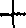 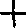 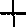 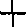 3.Прыжок в длину с местатолчком двумя ногами (см)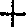 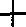 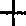 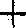 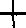 4.Поднимание туловища изположения лежа на спине (количество раз за 1 мин)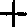 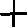 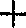 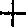 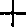 5.Бег на короткую дистанцию30 м30 м30 м30 м60 м6.Бег на длинную дистанцию1000 м1000 м1500 м2000 м2000 м№ п/пФамилия имя отчестводата рождения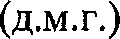 классВиза врача